PÅMELDINGSSKJEMA TIL AKTIVITETSDAG  PÅ SOTRA SENEDES TIL turn@sotrask.no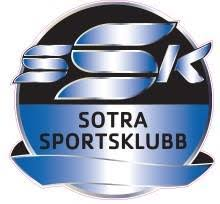 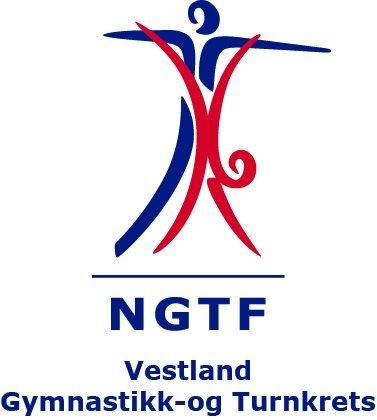 Forening/klubbKontaktpersonE-postMobilINSRUKTØRER FRA DERES FORENING SOM SKAL DELTA:INSRUKTØRER FRA DERES FORENING SOM SKAL DELTA:INSRUKTØRER FRA DERES FORENING SOM SKAL DELTA:INSRUKTØRER FRA DERES FORENING SOM SKAL DELTA:INSRUKTØRER FRA DERES FORENING SOM SKAL DELTA:INSRUKTØRER FRA DERES FORENING SOM SKAL DELTA:INSRUKTØRER FRA DERES FORENING SOM SKAL DELTA:INSRUKTØRER FRA DERES FORENING SOM SKAL DELTA:INSRUKTØRER FRA DERES FORENING SOM SKAL DELTA:INSRUKTØRER FRA DERES FORENING SOM SKAL DELTA:NavnNavnNavnE-postE-postE-postMobilMobilMobilMobilANTALL BARNANTALL BARNJENTERGUTTERSTEVNEKONTINGENT Kr 300,- pr gymnast STEVNEKONTINGENT Kr 300,- pr gymnast STEVNEKONTINGENT Kr 300,- pr gymnast STEVNEKONTINGENT Kr 300,- pr gymnast STEVNEKONTINGENT Kr 300,- pr gymnast   TOTALT KR:  TOTALT KR:  TOTALT KR:    PÅMELDING SENEST 26.03.2020. Ev gebyr på kr 75,- ved påmelding etter fristen    PÅMELDING SENEST 26.03.2020. Ev gebyr på kr 75,- ved påmelding etter fristen    PÅMELDING SENEST 26.03.2020. Ev gebyr på kr 75,- ved påmelding etter fristen    PÅMELDING SENEST 26.03.2020. Ev gebyr på kr 75,- ved påmelding etter fristen    PÅMELDING SENEST 26.03.2020. Ev gebyr på kr 75,- ved påmelding etter fristen    PÅMELDING SENEST 26.03.2020. Ev gebyr på kr 75,- ved påmelding etter fristen    PÅMELDING SENEST 26.03.2020. Ev gebyr på kr 75,- ved påmelding etter fristen    PÅMELDING SENEST 26.03.2020. Ev gebyr på kr 75,- ved påmelding etter fristen    PÅMELDING SENEST 26.03.2020. Ev gebyr på kr 75,- ved påmelding etter fristen    PÅMELDING SENEST 26.03.2020. Ev gebyr på kr 75,- ved påmelding etter fristen    PÅMELDING SENEST 26.03.2020. Ev gebyr på kr 75,- ved påmelding etter fristenNavnAlder (f.år)KlubbMobil foresatt